Základní škola JIH, Mariánské Lázně, Komenského 459, příspěvková organizace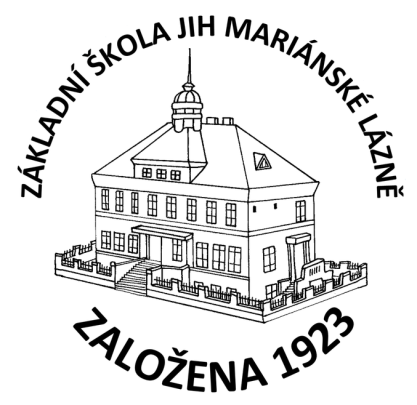 O B J E D N Á V K AObjednáváme u Vás nábytek do třídy:V Mariánských Lázních, dne 27.12.2023Mgr. Jaroslava Baumgartnerová              ředitelka školyNÁBYTEK HONZA s.r.o.Masarykovo náměstí 701295 01 Mnichovo HradištěIČ: 27198821Názevpočetj.c.vč. DPHc.c.vč. DPHSET jednomístný DANY stavitelný, lavice 3-7, židle 4-6, lavice s koši303 628 Kč108 840 Kčkatedra DANY pevná, vel. 6, s 1 zásuvkou uzamykatelnou12 042 Kč    2 042 Kčžidle učitelská DANY, vel. 61   891 Kč       891 KčCena celkem                                                                                                                          111 773 KčCena celkem                                                                                                                          111 773 KčCena celkem                                                                                                                          111 773 KčCena celkem                                                                                                                          111 773 Kč